ИА «ДорИнфо»Участок дороги Актаныш - Поисево отремонтировали в Татарстане по БКАД27.08.2019 14:57    23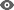 Автор фото: mindortrans.tatarstan.ruВ Актанышском районе Республики Татарстан завершили ремонт участка дороги «Актаныш - Поисево» протяженностью 2,5 км. Работы проводили в рамках национального проекта «Безопасные и качественные автомобильные дороги». Об этом во вторник, 27 августа, сообщают в пресс-службе Министерства транспорта и дорожного хозяйства республики.Новое дорожное полотно появилось на участке трассы «Актаныш - Поисево» с 6-го км по 8-й км. Как отмечают в пресс-службе Министерства, на этом отрезке дороги интенсивное движение транспортных средств. Здесь проходит много грузовых автомобилей. Кроме того, дорога ведет к переправе на реке Белая у населенного пункта Азякуль, которая связывает Татарстан и Республику Башкортостан.Генеральным подрядчиком ремонта была компания АО «Татавтодор». Специалисты сняли старое покрытие, уложили выравнивающий и верхний слои одежды из ЩМА-10, укрепили обочины, установили знаки и нанесли разметку. Дорога имеет две полосы движения, ширина проезжей части составляет 7 метров. Стоимость ремонта участка трассы «Актаныш - Поисево» составила 28,4 млн рублей.В этом году в рамках нацпроекта в Татарстане отремонтируют 75 участков региональных дорог общей протяженностью 108,3 км. Ранее сообщалось, что участок дороги «Муслюмово - Старое Саитово» в Татарстане отремонтировали за 18 млн рублей. http://dorinfo.ru/star_detail.php?ELEMENT_ID=75903